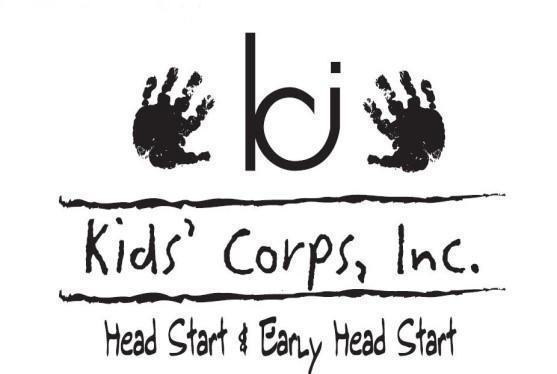 Preservice Week Agenda 2021Monday- August 16thLoussac Library Learning CommonsALL STAFFTuesday – August 17thLoussac Library TEACHING STAFFWednesday – August 18thLoussac Library Learning CommonsTEACHING STAFFThursday – August 19thLoussac LibraryLearning CommonsTEACHING STAFF AMALL STAFF PMFriday – August 20thLoussac LibraryLearning CommonsALL STAFFALL STAFF MUST COMPLETE Due End of Day Friday to Supervisor8:30 – 10:30 am Welcome & IntroductionsWhat is a school familyBREAK 10:30 - 10:45am10:45 – 11:30 am Health Protocols 11:30 - 11:45amPersonnel UpdatesLUNCH 11:45-1:00pm1:00-1:45pm Medication Administration, & Classroom Health Plans1:45-2:45pmParenting CurriculumBREAK 2:45-3:00pm3:00-4:00pmDisabilities Overview8:30am – 3:30pm Implementing The Creative Curriculum for Preschool and for Infant Toddlers Twos(Ts, ATs, CDs) Two sessions running simultaneously. HS Staff - Learning CommonsEHS Staff - Beluga Meeting Room8:30am – 11:30am Using Observations of Children to Analyze and Respond (ALL Ts, ATs, and CDs)LUNCH 11:30-12:45pm 12:45 - 1:45pm Speech Language with Nancy Lovering confirmed(ALL Ts, ATs, and CDs)1:45-3:15pmCACFP Meal Services(ALL Ts, ATs, and CDs)8:30am – 11:30am Using Observations of Children to Analyze and Respond (ALL Ts, ATs, and CDs)LUNCH 11:30 - 12:45pm12:45-1:15pmChild Abuse Neglect Infants and Toddlers 1:15-2:45pmConscious Discipline Implementation 8:30am – 12:30pmWellness- Individually and In A School Family with Shawna RaganLUNCH 12:30-2:00pm2:00-4:00pmActive Supervision Rotation at East CenterActive Supervision & Child GuidancePlayground TransitionCAN Reporting ProcessSanitation On OwnComplete Online Trainings Personnel forms packet  DEED Mandated Reporters of Child Abuse Neglect 1.5 hoursCribs for Kids Safe Sleep Ambassador Certification 1 hourDEED Precautions Against Blood borne Pathogens 1 hourEmergency Preparedness 1 hour